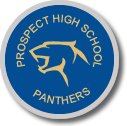 Prospect PTSA agenda for November 14th, General Meeting 6:30-7:15pm in the PHS staff roomWelcome!Approval of minutesFinancial reports Report of the executive board – 3 minutesPTSA President will also give Parent Rep Report from DistrictPrincipal report – 5 minutesBrett Johanson, Future Path SAT Prep will present his company’s SAT prep class we are planning for spring 2018. – 10 MinutesReports of the committeesOpen House Recap– Joell – 7 minutesTeacher Mini Grants (Thomas) – 3 minutesParenting Your Teen (Anita&Cathie) – 3 minutesHomecoming Decorating Recap – Cristene – 3 minutesCareer Center (C&CS Rep) – 3 minutesGrad Night Update – Janet Chance – 3 minutesUnfinished BusinessNew BusinessAdjournment7:30-8:30pm Teen Alcohol and Substance use and services at Prospect – Prospect Uplift Counseling Staff and Joell Hanson.